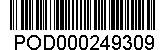 	 IL FAUT s.r.o. xxx Alžírská 1499/30 708 00  OstravaObjednávka ev. č. OVs2920/0416 -  provedení vrtů pro odvedení vod z pravé strany přivaděče na akci: Přivaděč Vyšní Lhoty – Žermanice, koryto km 0,000 – 3,633, 1. Etapa, km 0,000 – 1,881 – opatření pod stupněm č. 20, stavba č. 3040“ Na základě nabídky ze dne 17. 9. 2020 u Vás objednáváme provedení vrtů pro odvedení vod z pravé strany přivaděče dle PD na akci: Přivaděč Vyšní Lhoty – Žermanice, koryto km 0,000 – 3,633, 1. Etapa, km 0,000 – 1,881 – opatření pod stupněm č. 20.S ohledem na omezené prostorové možnosti provádění vrtů 200 mm nade dnem přivaděče předpokládáme provedení vrtů diamantovým vrtáním průměru 200 mm, s dosahem cca 2 m za stěnu přivaděče.Specifikace  a cena prací:Položka                     m.j.                         jednotka cena/m.j.                                                   celkemVytýčení                   1 ks                                2 500,00 Kč                                                   2 500,00 KčVrty maloprofilové jádrové D do 245 mm úklon přes 45° hl do 25 m hor. III a IV                                 22 m                              5 150,00 Kč                                                 113 300,00 KčVrty maloprofilové jádrové D do 245 mm úklon přes 45° hl do 25 m hor. V a VI                                 11 m                              5 650,00 Kč                                                   62 150,00 KčTrubka KG 125 - perforace dle PD včetně instalace                                 33 m                                 380,00 Kč                                                   12 540,00 KčZařízení staveniště, čerpání vody pro vrtání                                   1 kpl                              6 500,00 Kč                                                     6 500,00 KčCena max. celkem bez DPH                                                                                            196 990,00 KčK zahájení činnosti bude dodavatel objednatelem vyzván.Termín dokončení prací:            do 12/2020Vystavení faktury:		po protokolárním ukončení pracíSplatnost faktury:		30 dnů ode dne vystavení a doručení objednateliZáruka:			24 měsícůSankce:	V případě prodlení zhotovitele s předáním díla do termínu uvedeném v této objednávce, zaplatí zhotovitel objednateli smluvní pokutu 
ve výši 0,5% z ceny díla bez DPH za každý den prodlení.Další ujednání:Fakturace bude provedena dle skutečného rozsahu provedených prací. Podkladem pro vystavení faktury bude soupis prací odsouhlasený objednatelem.Oprávněně reklamované vady a nedodělky, uvedené v předávacím protokolu odstraní zhotovitel       na své náklady v termínu uvedeném v tomto protokolu. Termín odstranění reklamovaných vad                 a nedodělků lze ve složitých případech prodloužit po dohodě zhotovitele s objednatelem. Objednatel je povinen umožnit zhotoviteli odstranění vad a nedodělků. Pro případ nedodržení termínu odstranění vad nebo nedodělků zhotovitelem se sjednává smluvní pokuta ve výši 0,01% z celkové ceny za každý den prodlení.Při plnění této objednávky se zhotovitel zavazuje dodržovat příslušné zákony a vyhlášky, všeobecné právní předpisy, technické normy a předpisy a pokyny objednatele. Smluvní strany berou na vědomí, že v souvislosti s uzavřením smlouvy dochází za účelem kontraktace, plnění smluvních povinností a komunikace smluvních stran k předání a zpracování osobních údajů zástupců či kontaktních osob smluvních stran v rozsahu zejm. jméno, příjmení, akademické tituly, pozice/funkce, telefonní číslo a e-mailová adresa. Každá ze smluvních stran prohlašuje, že je oprávněna tyto osobní údaje fyzických osob uvést ve smlouvě/předat druhé smluvní straně, a že bude dotčené fyzické osoby, které ji zastupují/jsou jejími kontaktními osobami, informovat o takovém předání jejich osobních údajů a současně o jejich právech při zpracování osobních údajů. Je-li smluvní stranou fyzická osoba, bere na vědomí, že druhá smluvní strana zpracovává její osobní údaje v rozsahu osobních údajů uvedených v této smlouvě za účelem kontraktace, plnění smluvních povinností a komunikace smluvních stran a za účelem případného uplatnění a vymáhání nároků ze smlouvy. Dále bere smluvní strana – fyzická osoba na vědomí, že některé její identifikační a adresní osobní údaje uvedené v této smlouvě mohou podléhat zveřejnění v registru smluv na základě zák.     č. 340/2015 Sb., zákon o registru smluv, ve znění pozdějších předpisů. Smluvní strana prohlašuje, že byla druhou smluvní stranou náležitě informována o zpracování svých osobních údajů a svých právech. Smluvní strany se zavazují zachovávat mlčenlivost o všech skutečnostech týkajících se této smlouvy. Povinnost mlčenlivosti se vztahuje zejména na skutečnosti, které tvoří obchodní tajemství,                na informace obsahující osobní údaje, jakož i na všechny další skutečnosti či informace, které druhá smluvní strana prohlásí za důvěrné. Smluvní strany se též zavazují nevyužít jakékoliv informace zpřístupněné v souvislosti s touto smlouvou ve svůj prospěch nebo ve prospěch třetích osob v rozporu s účelem jejich zpřístupnění. Povinnost mlčenlivosti se nevztahuje na údaje, které je smluvní strana povinna poskytnout dle zákona na vyžádání soudů, správních úřadů, orgánů činných v trestním řízení, auditory pro zákonem stanovené účely či jiných subjektů. Povinnost mlčenlivosti trvá i po ukončení smluvního vztahu.Dodavatel souhlasí s platbou DPH na účet místně příslušného správce daně v případě, že bude          v registru plátců DPH označen jako nespolehlivý, nebo bude požadovat úhradu na jiný než zveřejněný bankovní účet podle §109 odst.2 písm.c) zákona č.235/2004Sb. o dani z přidané hodnoty ve znění pozdějších předpisů.Smluvní strany nepovažují žádné ustanovení smlouvy za obchodní tajemství.Identifikační údaje objednatele:		Povodí Odry, státní podnik		Varenská 49, 702 00 Moravská Ostrava, doručovací adresa 701 26		Statutární zástupce:		Ing. Jiří Tkáč, generální ředitel		Zástupce pro věci smluvní:	Ing. Břetislav Tureček, technický ředitel		Zástupce pro věci technické:	Ing. Eva Hrubá, vedoucí investičního odboru						Ing. Radomír Drochytka, investiční referent		Telefon:			xxx		IČO:				70890021		DIČ:				CZ70890021		Bankovní spojení:		KB Ostrava, č.ú. 97104-761/0100		Plátce DPH:			ano		Zapsán v obchodním rejstříku Krajského soudu Ostrava, oddíl A XIV, vložka 584		            Identifikační údaje zhotovitele:            IL FAUT s.r.o.            Alžírská 1499/30, 708 00 Ostrava            Kontaktní osoba: 	     xxx            Telefon: 		     xxx            IČO: 			     28625391            DIČ: 			     CZ 28625391            Bankovní spojení: 	č.ú. 2600071557            Plátce DPH: 	                  anoIng. Břetislav Turečektechnický ředitelCo: OOK – pí. Orlitová, zdePotvrzení zhotovitele o přijetí a akceptaci objednávky:(prosíme o vrácení kopie potvrzené objednávky zpět na naši adresu)Datum:   30.11.2020Podpis:   .......................................